Volunteer Role Outlines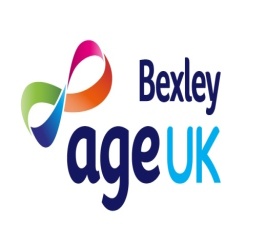    		and Person SpecificationDAY CENTRERole PurposeAge UK Bexley has a day centre for frail, housebound, older people in  Sidcup and an additional centre for people with more enhanced needs. Day Centre volunteers assist the staff to ensure that clients are comfortable during their visit and assist with activities and at meal times.Main duties and Responsibilities Main Duties:to help older people maintain their dignity and independence by assisting in a community based day centreResponsibilities:to establish, maintain and develop relationships with clients within the Day Centreto greet clients when they arrive, take coats and help to settle in the Day Centre lounge, help with laying the tables for lunch, making and serving refreshments and help the staff throughout the day   to adhere to the policies and practices of Age UK Bexley relating to health and safetyKnowledge, skills and abilities:A willingness and ability to participate in mandatory training sessions as and when requiredA genuine interest and concern for older peopleA willingness and ability to work as part of a teamPerson Specification:empathy with older peoplea reasonable level of fitnessreliability and trustworthinessan interest in assisting with activities for older people Hours of Work: Full day sessionResponsible to: Day Centre ManagerAge UK Bexley volunteers work with frail older people and therefore will be subject to a check from the Disclosure & Barring Service  under the Protection of Vulnerable Adults policy.